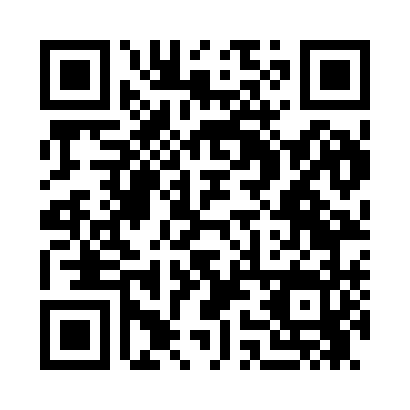 Prayer times for Micawber, Oklahoma, USAMon 1 Jul 2024 - Wed 31 Jul 2024High Latitude Method: Angle Based RulePrayer Calculation Method: Islamic Society of North AmericaAsar Calculation Method: ShafiPrayer times provided by https://www.salahtimes.comDateDayFajrSunriseDhuhrAsrMaghribIsha1Mon4:486:141:305:198:4610:122Tue4:486:151:305:198:4610:123Wed4:496:151:305:198:4510:124Thu4:496:161:315:198:4510:125Fri4:506:161:315:208:4510:116Sat4:516:171:315:208:4510:117Sun4:526:171:315:208:4510:108Mon4:526:181:315:208:4410:109Tue4:536:191:315:208:4410:0910Wed4:546:191:325:208:4410:0911Thu4:556:201:325:208:4310:0812Fri4:556:201:325:208:4310:0813Sat4:566:211:325:208:4310:0714Sun4:576:221:325:208:4210:0615Mon4:586:221:325:218:4210:0616Tue4:596:231:325:218:4110:0517Wed5:006:241:325:218:4110:0418Thu5:016:241:325:218:4010:0319Fri5:026:251:325:218:4010:0320Sat5:036:261:325:218:3910:0221Sun5:046:261:335:208:3810:0122Mon5:056:271:335:208:3810:0023Tue5:066:281:335:208:379:5924Wed5:076:291:335:208:369:5825Thu5:086:291:335:208:359:5726Fri5:096:301:335:208:359:5627Sat5:106:311:335:208:349:5528Sun5:116:321:335:208:339:5429Mon5:126:321:335:208:329:5330Tue5:136:331:325:198:319:5231Wed5:146:341:325:198:309:50